Market Testing 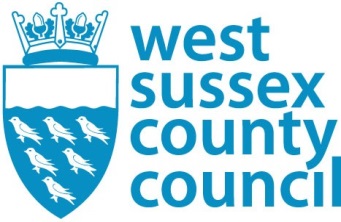 Home First – Discharge to Assess ServicesOrganisationOrganisation NameContact NameContact email/telephone numberGeneralIs a Hospital Discharge Service an area of work your organisation would be interested in?Has your organisation delivered any similar services previously? If so, what has been your experience in delivering these services?Would your organisation be interested in potentially submitting a tender for hospital discharge services in West Sussex?Geographical CoverageWhat are your thoughts on delivering the service as….a single service covering the whole of West Sussex?3 individual services covering each of West Sussex operational areas (Northern, Southern, Western)?Any other suggestions for delivering across areas of West Sussex.What are your thoughts on how these services can be best commissioned to ensure the required capacity is generated and that providers are able to cover the full geography of the county?Payment ModelWSCC is considering a block hours payment model potentially with opportunities to flex levels to respond to seasonal and system pressures. How would this model impact on a provider’s ability to deliver the service?Do you have any other suggestions for payment models that would enable effective delivery of service and ensuring value for money?Charges Without knowing specific in regards to areas, volumes or specification is there a broad price range you would expect to cost these services at?What factors or considerations would affect your charges the greatest?Impact on other servicesIf you are already delivering domiciliary care services in West Sussex, how would delivering a hospital discharge service impact on other areas of your business?How best can the services be commissioned to minimise impact on other services and maintain overall capacity levels? OtherPlease detail any thoughts or recommendations you have that would help to shape services and impact on commissioning plans.